62 ЗАСЕДАНИЕ  3 СОЗЫВАРЕШИЛО:Внести в решение Собрания депутатов  Тюрлеминского сельского поселения Козловского района  от  26 сентября . № 61/1 «Об утверждении  Положения  «О вопросах налогового регулирования в  Тюрлеминском сельском поселении Козловского района, отнесенных законодательством  Российской  Федерации  и  Чувашской  Республики о  налогах  и  сборах  к ведению  органов  местного  самоуправления»  (с изменениями от »  (с изменениями от 20.04.2009 г. № 76/2, от  02.09.2009 г. № 86/7, от  28.04.2010 г. № 97/2, от 24.11.2010 г. № 11/11, от  19.09.2012 г. № 13/1, от  18.02.2013 г. № 17/2, от 05.09.2013 г. № 24/1, от 19.11.2013 г. № 26/2, от  07.02.2014 г. № 28/2, от  27.11.2014 г. № 34/2 , от 29.10. .№3/8, от 08.02.2016 г. № 6/1),от 22.11.2018 г, №121/1 от 04.02.2019г, 150/1  29.08.2019г. следующие изменения:1. подпункт 9) пункта 1 статьи 19 изложить в следующей редакции:«9) многодетные семьи на период до 3 лет со дня предоставления земельного участка с видом разрешенного  использования для индивидуального жилищного строительства для ведения личного подсобного хозяйства.».       2. Настоящее решение вступает в силу со дня его официального опубликования и распространяется на правоотношения, возникшие с 01.01.2019 года.Председатель Собрания депутатовТюрлеминского сельского поселенияКозловского района  Чувашской  Республики                                            В.К.Миронов ЧУВАШСКАЯ РЕСПУБЛИКАКОЗЛОВСКОГО РАЙОНАСОБРАНИЕ ДЕПУТАТОВ ТЮРЛЕМИНСКОГО СЕЛЬСКОГО ПОСЕЛЕНИЯРЕШЕНИЕ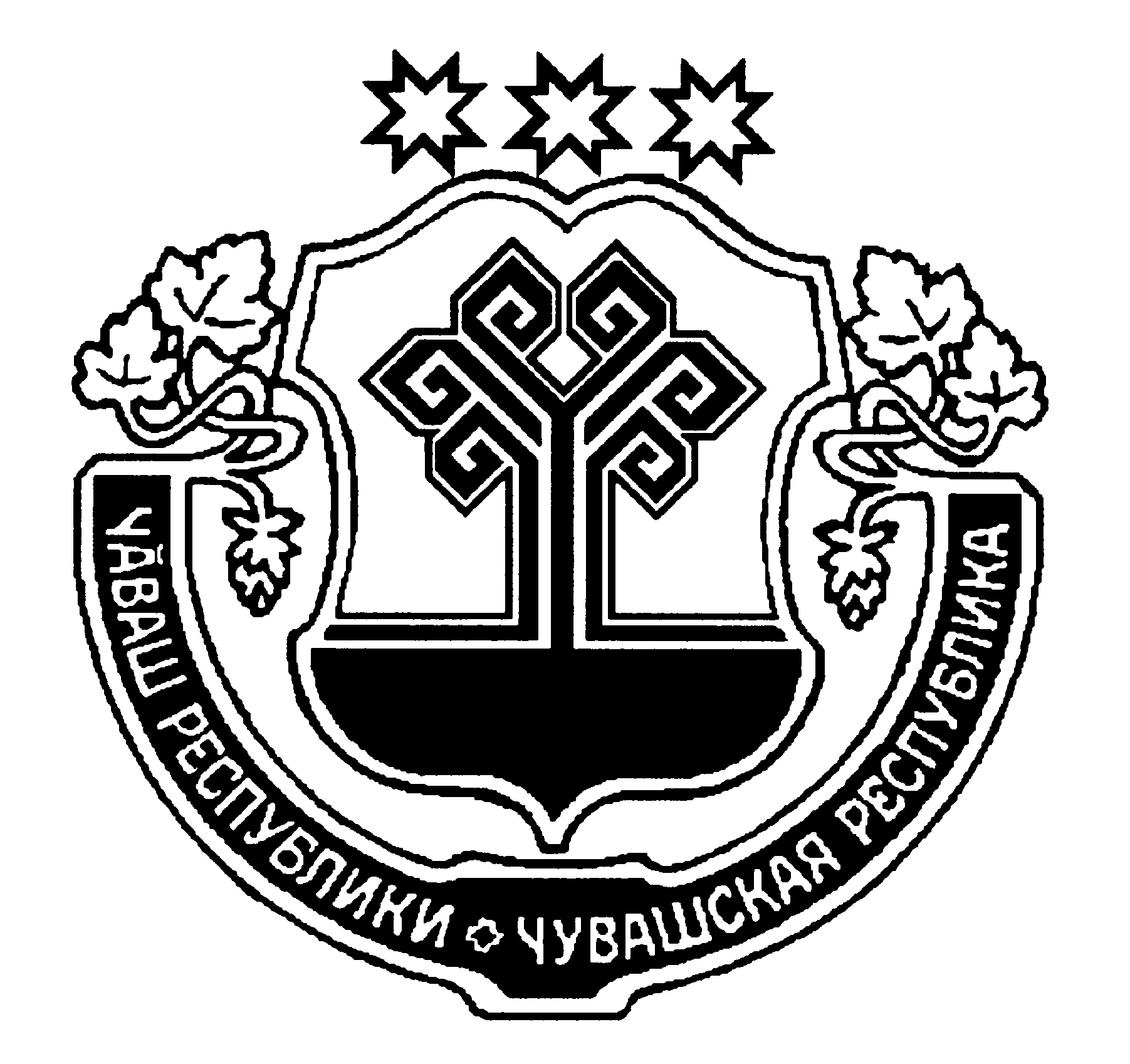 ЧĂВАШ РЕСПУБЛИКИНКУСЛАВККА РАЙОНӖНЧИ ТЕРЛЕМЕС ЯЛ ПОСЕЛЕНИЙЕН ДЕПУТАТСЕН ПУХАВӖЙЫШÃНУ04.10..2019 ҫ. № 156/1Терлемес станцие04.10. . №156/1 Станция Тюрлема ЧĂВАШ РЕСПУБЛИКИНКУСЛАВККА РАЙОНӖНЧИ ТЕРЛЕМЕС ЯЛ ПОСЕЛЕНИЙЕН ДЕПУТАТСЕН ПУХАВӖЙЫШÃНУ04.10..2019 ҫ. № 156/1Терлемес станциеО внесении изменений в Решение Собрания депутатов   Тюрлеминского сельского поселения Козловского района «Об утверждении Положения «О  вопросах налогового регулирования  в Тюрлеминском сельском поселении, отнесенных законодательством Российской Федерации и Чувашской Республики о налогах и сборах к ведению органов местного самоуправления»В соответствии с ст. 64 Бюджетного кодекса Российской Федерации, ст. 395 Налогового кодекса Российской Федерации, Федеральному закону Российской Федерации от 03.08.2018 г. №334-ФЗ «О внесении изменений в статью 52 части первой и часть вторую Налогового кодекса Российской Федерации», пп. 1 п. 2 ст. 406 Налогового кодекса Российской Федерации 